Załącznik mapowy 12	działka 1442/55		ul. Beskidzka / al. Przemysłowa	cele:   droga dojazdowa  – 66,6 m2					GGN.645.19.2022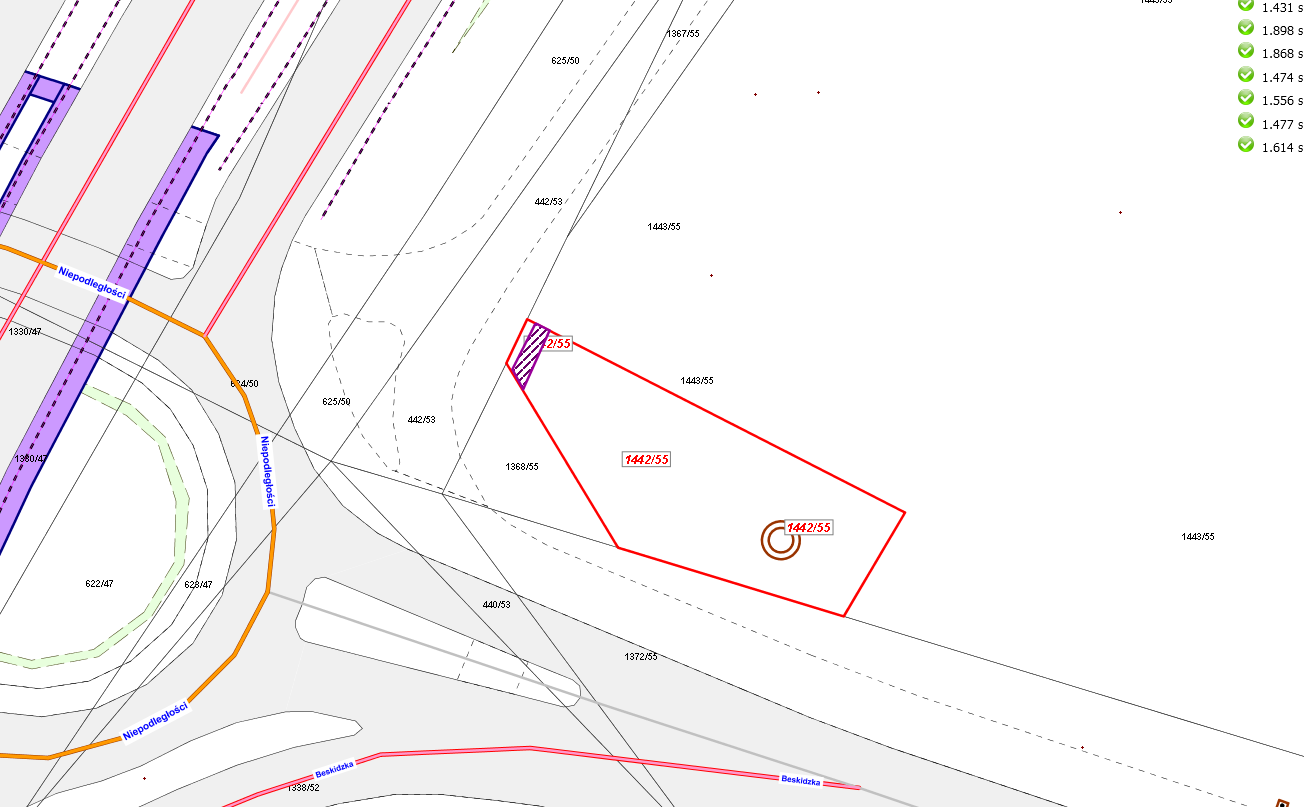 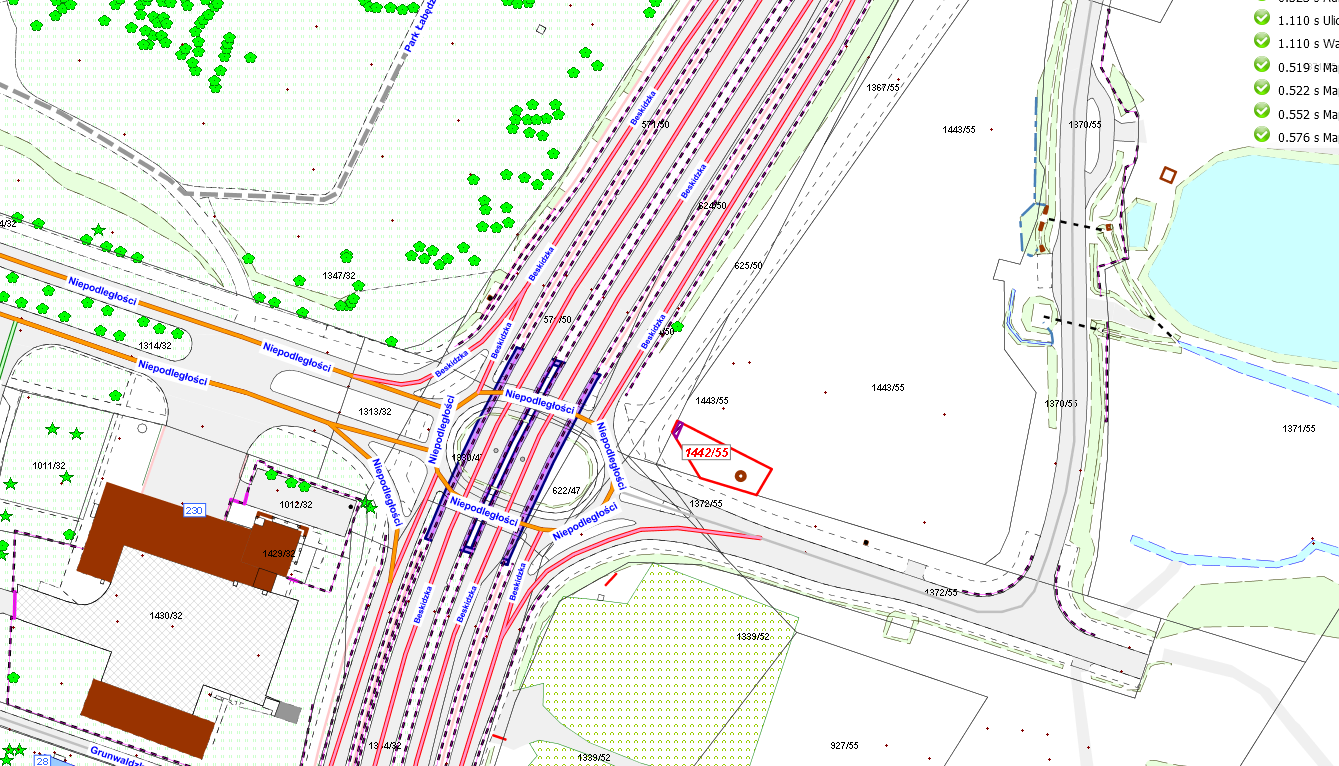 LEGENDALEGENDATeren do dzierżawy 